Quel puzzle souhaitez-vous faire ?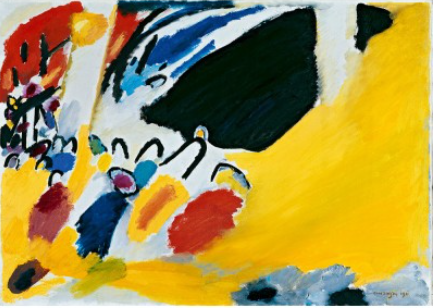 1.Vassily Kandinsky - Impression III (Concert), 19111.Vassily Kandinsky - Impression III (Concert), 1911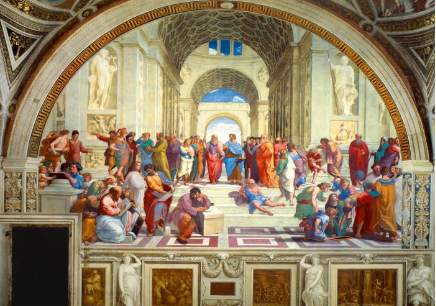 2.Raphael - The School of Athens, 15112.Raphael - The School of Athens, 1511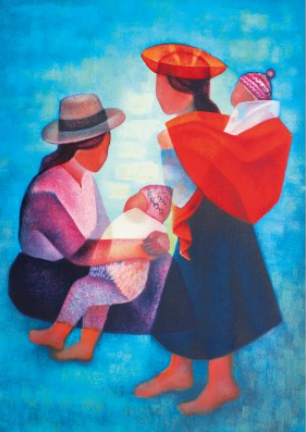 3.Louis Toffoli - Famille Péruvienne, 1986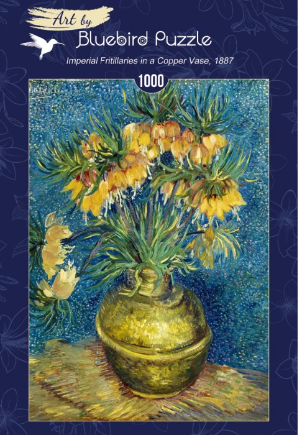 4.Vincent Van Gogh - Fritillaires Impériales dans un Vase en Cuivre, 18874.Vincent Van Gogh - Fritillaires Impériales dans un Vase en Cuivre, 1887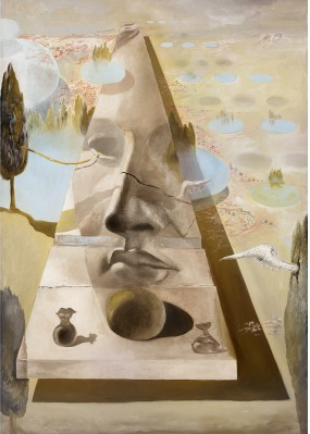 5.Salvador Dalí - Apparition du visage d'Aphrodite de Cnide dans un paysage, 1981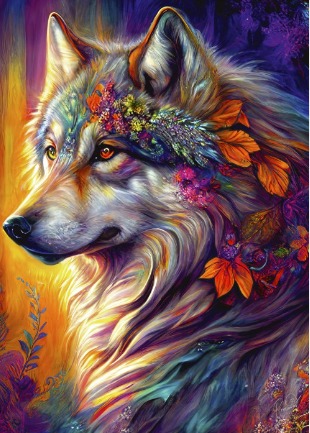 6.Aurora's Song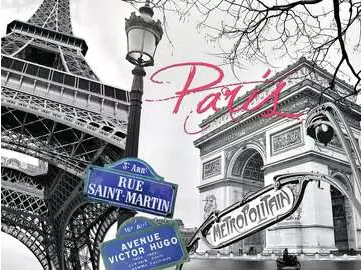 7.Ravensburger - Puzzle Adulte - Puzzle 1500 p - My Paris - 162967.Ravensburger - Puzzle Adulte - Puzzle 1500 p - My Paris - 16296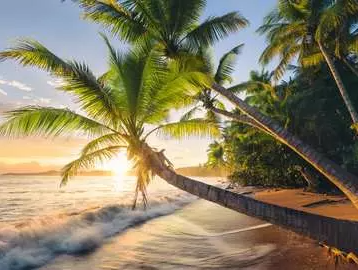 8.Ravensburger - Puzzle Adulte - Puzzle 1500 p - Plage secrète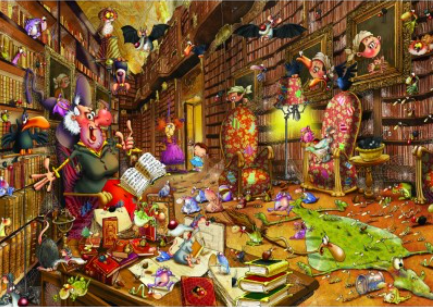 9.François Ruyer - Sorcière9.François Ruyer - Sorcière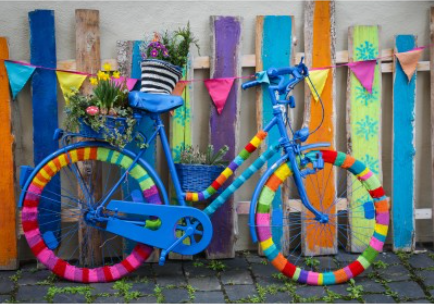 10.Mon Beau Vélo Coloré10.Mon Beau Vélo Coloré